………………………………..Ben tek çocuğum evde ve dedemim küçük kuzusuyum. Ne zaman ziyarete gitsem, “Hoş geldin küçük kuzum.” der ve beni öper. Size komik gelebilir ama ben de ona “kar beyazım” derim. Çünkü saçları ve sakalları kar gibidir. 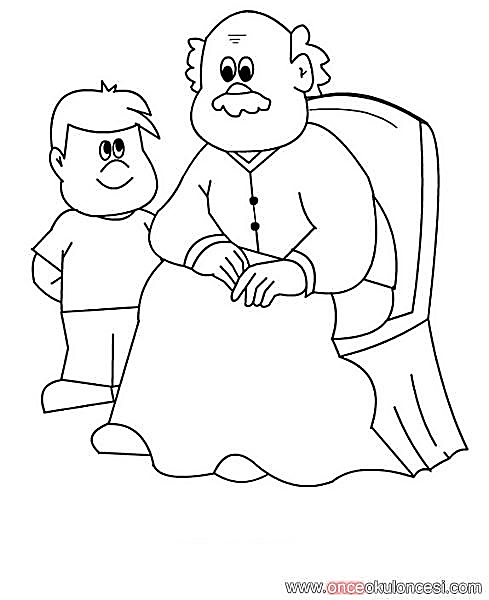 Dedemin her konuda bilgisi vardır. Bazen kafam karışmıyor değil. Dedem bu kadar şeyi nasıl biliyor? Ama cevabı basit: O çok gazete okur ve kitap okur. Televizyondaki belgeselleri izler.  Biz şehirde oturuyoruz. Dedemler ise kasabada. Çok uzak değiller Sık sık ziyaretine gideriz. Babam ailesine çok bağlıdır. Büyüyünce ben de aileme bağlı olmalıymışım. Babam her zaman, “Büyükler evin direğidir.” der. Onların kıymetini kaybetmeden bilmek gerekirmiş. Bu hafta sonu yine dedemlere gideceğiz. Çok mutluyum. Okuyalım. Soruları cevaplayalım. Metne iki farklı başlık yazalım. Çocuk dedesine neden “kar beyazım” diyormuş? Dedesi her şeyi nasıl bilebiliyormuş? Dedesi nerede oturuyormuş?4. Çocuk neden mutludur?Aşağıdaki cümlelerdeki yazım ve noktalama yanlışlarını düzeltip deftere yazalım.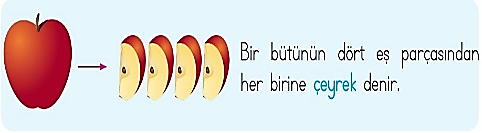 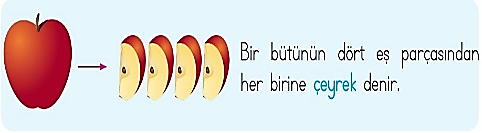 